HHealth Professionals (Special Events Exemption) Act 2000Portfolio:Minister for HealthAgency:Health Department of Western AustraliaHealth Professionals (Special Events Exemption) Act 20002000/00714 Apr 200014 Apr 2000 (see s. 2)Psychologists Act 2005 Sch. 3 cl. 52005/02812 Dec 20054 May 2007 (see s. 2 and Gazette 4 May 2007 p. 1963)Optometrists Act 2005 Sch. 3 cl. 32005/02912 Dec 200520 Apr 2007 (see s. 2 and Gazette 30 Mar 2007 p. 1451)Podiatrists Act 2005 Sch. 3 cl. 32005/03012 Dec 200530 May 2007 (see s. 2 and Gazette 29 May 2007 p. 2486)Chiropractors Act 2005 Sch. 3 cl. 32005/03112 Dec 20051 Aug 2007 (see s. 2 and Gazette 31 Jul 2007 p. 3789)Physiotherapists Act 2005 Sch. 3 cl. 32005/03212 Dec 200523 Feb 2007 (see s. 2 and Gazette 20 Feb 2007 p. 505)Osteopaths Act 2005 Sch. 3 cl. 32005/03312 Dec 200530 May 2007 (see s. 2 and Gazette 29 May 2007 p. 2486)Occupational Therapists Act 2005 Sch. 3 cl. 42005/04219 Dec 20051 Aug 2007 (see s. 2 and Gazette 31 Jul 2007 p. 3789)Optical Dispensers Repeal Act 2006 s. 42006/01111 May 200611 May 2006 (see s. 2)Medical Radiation Technologists Act 2006 Sch. 3 cl. 32006/0219 Jun 20061 Jul 2007 (see s. 2 and Gazette 26 Jun 2007 p. 3013)Nurses and Midwives Act 2006 Sch. 3 cl. 102006/0506 Oct 200619 Sep 2007 (see s. 2 and Gazette 18 Sep 2007 p. 4711)Reprint 1 as at 12 Oct 2007 Reprint 1 as at 12 Oct 2007 Reprint 1 as at 12 Oct 2007 Reprint 1 as at 12 Oct 2007 Medical Practitioners Act 2008 Sch. 3 cl. 252008/02227 May 20081 Dec 2008 (see s. 2 and Gazette 25 Nov 2008 p. 4989)Standardisation of Formatting Act 2010 s. 512010/01928 Jun 201011 Sep 2010 (see s. 2(b) and Gazette 10 Sep 2010 p. 4341)Health and Disability Services Legislation Amendment Act 2010 s. 582010/03330 Aug 201030 Nov 2010 (see s. 2(b) and Gazette 17 Sep 2010 p. 4757)Health Practitioner Regulation National Law (WA) Act 2010 Pt. 5 Div. 242010/03530 Aug 2010s. 77 & 78(1): 18 Oct 2010 (see s. 2(b) and Gazette 1 Oct 2010 p. 5075‑6);s. 78(2): 1 Jul 2012 (see s. 2(b) and Gazette 19 Jun 2012 p. 2631)Reprint 2 as at 7 Mar 2014 Reprint 2 as at 7 Mar 2014 Reprint 2 as at 7 Mar 2014 Reprint 2 as at 7 Mar 2014 Medicines and Poisons Act 2014 Pt. 11 Div. 22014/0132 Jul 201430 Jan 2017 (see s. 2(b) & Gazette 17 Jan 2017 p. 403)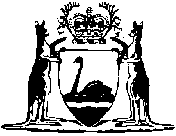 